Истамов Кылычбек Төлөгөнович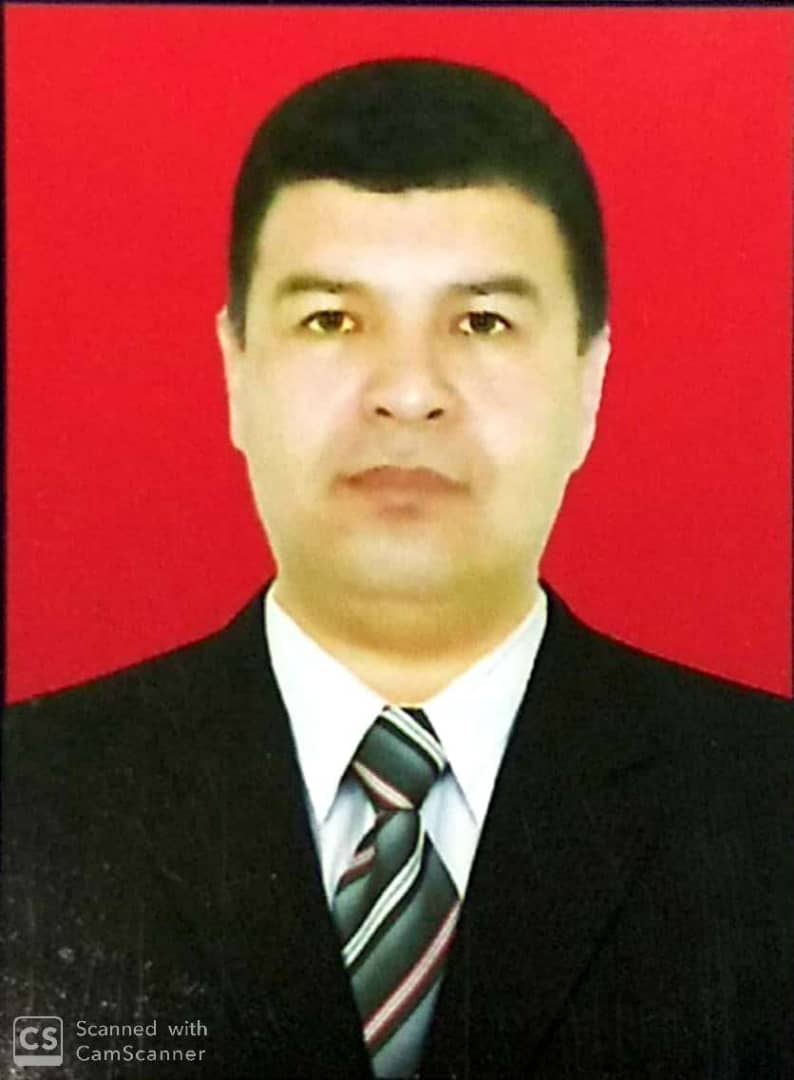 Истамов Кылычбек Төлөгөнович 26.02.1975 года рождения, родился в Ошской области, Кара-Кульджинский р-н, с.Сары-Булак. Национальность: кыргыз. Высшее, 1993-1999гг. - Кыргызская Государственная медицинскаяакадемия, лечебный факультет, 1999-2001гг.-клиническая ординатур на базе Кыргызского НИИ туберкулеза по специальности - фтизиохирургия, 2001-2005гг. - аспирантура в Кыргызско-Российско Славянском институте в г.Бишкек.Первая квалификационная категория по Управление здравоохранением от 30 января 2018года Приказ М3 КР №62. Высшая квалификационная категория по специальности «Фтизиатрия» от 10.04.2018г № 255.Специализация - 06.02.- 07.03.2006г. по легочной хирургии в Национальном хирургическом центре в г.Бишкек.11.05.2011 г-07.06.2011г.по «Торакальной хирургии и фтизиатрии » в ГОУ ВПО Алтайский государственный медицинский университет Россздрава г.Барнаул РФ.12.11.2013г.-12.12.2013г.КГМИП и ПК «Курсы подготовки руководителей и резерва руководящих кадров организаций здравоохранения ».Специализация - 18.05,- 06.07.2015г по «Избранные вопросы фтизиопульмонологии» (ТУ)Специализация - 14.12-29.12.2016г КГМИПиПК г.Бишкек «Актуальные вопросы современного менеджмента в здравоохранениеСпециализация - 16.10-28.10.2017года по «Избранные вопросы фтизиатрии» ЮФ КГМИПиПК.Специализация - 2018 г «Педагогика жана психология предметтери боюнча билимин вркундетуу» ОшГУ.Участие в международных конференциях по туберкулезу:21.08.2014г-28.08.2014г. г.Тарту, Эстония. «XIX Международный обучающий курс по контролю и по борьбе с туберкулезом».18.06.2014ж-20.06.2014ж. г.Новосибирск РФ. “ Эффективное решение проблем туберкулеза: от научной идеи до медицинской практики”Истамов Кылычбек Төлөгөнович 26.02.1975 года рождения, родился в Ошской области, Кара-Кульджинский р-н, с.Сары-Булак. Национальность: кыргыз. Высшее, 1993-1999гг. - Кыргызская Государственная медицинскаяакадемия, лечебный факультет, 1999-2001гг.-клиническая ординатур на базе Кыргызского НИИ туберкулеза по специальности - фтизиохирургия, 2001-2005гг. - аспирантура в Кыргызско-Российско Славянском институте в г.Бишкек.Первая квалификационная категория по Управление здравоохранением от 30 января 2018года Приказ М3 КР №62. Высшая квалификационная категория по специальности «Фтизиатрия» от 10.04.2018г № 255.Специализация - 06.02.- 07.03.2006г. по легочной хирургии в Национальном хирургическом центре в г.Бишкек.11.05.2011 г-07.06.2011г.по «Торакальной хирургии и фтизиатрии » в ГОУ ВПО Алтайский государственный медицинский университет Россздрава г.Барнаул РФ.12.11.2013г.-12.12.2013г.КГМИП и ПК «Курсы подготовки руководителей и резерва руководящих кадров организаций здравоохранения ».Специализация - 18.05,- 06.07.2015г по «Избранные вопросы фтизиопульмонологии» (ТУ)Специализация - 14.12-29.12.2016г КГМИПиПК г.Бишкек «Актуальные вопросы современного менеджмента в здравоохранениеСпециализация - 16.10-28.10.2017года по «Избранные вопросы фтизиатрии» ЮФ КГМИПиПК.Специализация - 2018 г «Педагогика жана психология предметтери боюнча билимин вркундетуу» ОшГУ.Участие в международных конференциях по туберкулезу:21.08.2014г-28.08.2014г. г.Тарту, Эстония. «XIX Международный обучающий курс по контролю и по борьбе с туберкулезом».18.06.2014ж-20.06.2014ж. г.Новосибирск РФ. “ Эффективное решение проблем туберкулеза: от научной идеи до медицинской практики”Истамов Кылычбек Төлөгөнович 26.02.1975 года рождения, родился в Ошской области, Кара-Кульджинский р-н, с.Сары-Булак. Национальность: кыргыз. Высшее, 1993-1999гг. - Кыргызская Государственная медицинскаяакадемия, лечебный факультет, 1999-2001гг.-клиническая ординатур на базе Кыргызского НИИ туберкулеза по специальности - фтизиохирургия, 2001-2005гг. - аспирантура в Кыргызско-Российско Славянском институте в г.Бишкек.Первая квалификационная категория по Управление здравоохранением от 30 января 2018года Приказ М3 КР №62. Высшая квалификационная категория по специальности «Фтизиатрия» от 10.04.2018г № 255.Специализация - 06.02.- 07.03.2006г. по легочной хирургии в Национальном хирургическом центре в г.Бишкек.11.05.2011 г-07.06.2011г.по «Торакальной хирургии и фтизиатрии » в ГОУ ВПО Алтайский государственный медицинский университет Россздрава г.Барнаул РФ.12.11.2013г.-12.12.2013г.КГМИП и ПК «Курсы подготовки руководителей и резерва руководящих кадров организаций здравоохранения ».Специализация - 18.05,- 06.07.2015г по «Избранные вопросы фтизиопульмонологии» (ТУ)Специализация - 14.12-29.12.2016г КГМИПиПК г.Бишкек «Актуальные вопросы современного менеджмента в здравоохранениеСпециализация - 16.10-28.10.2017года по «Избранные вопросы фтизиатрии» ЮФ КГМИПиПК.Специализация - 2018 г «Педагогика жана психология предметтери боюнча билимин вркундетуу» ОшГУ.Участие в международных конференциях по туберкулезу:21.08.2014г-28.08.2014г. г.Тарту, Эстония. «XIX Международный обучающий курс по контролю и по борьбе с туберкулезом».18.06.2014ж-20.06.2014ж. г.Новосибирск РФ. “ Эффективное решение проблем туберкулеза: от научной идеи до медицинской практики”Истамов Кылычбек Төлөгөнович 26.02.1975 года рождения, родился в Ошской области, Кара-Кульджинский р-н, с.Сары-Булак. Национальность: кыргыз. Высшее, 1993-1999гг. - Кыргызская Государственная медицинскаяакадемия, лечебный факультет, 1999-2001гг.-клиническая ординатур на базе Кыргызского НИИ туберкулеза по специальности - фтизиохирургия, 2001-2005гг. - аспирантура в Кыргызско-Российско Славянском институте в г.Бишкек.Первая квалификационная категория по Управление здравоохранением от 30 января 2018года Приказ М3 КР №62. Высшая квалификационная категория по специальности «Фтизиатрия» от 10.04.2018г № 255.Специализация - 06.02.- 07.03.2006г. по легочной хирургии в Национальном хирургическом центре в г.Бишкек.11.05.2011 г-07.06.2011г.по «Торакальной хирургии и фтизиатрии » в ГОУ ВПО Алтайский государственный медицинский университет Россздрава г.Барнаул РФ.12.11.2013г.-12.12.2013г.КГМИП и ПК «Курсы подготовки руководителей и резерва руководящих кадров организаций здравоохранения ».Специализация - 18.05,- 06.07.2015г по «Избранные вопросы фтизиопульмонологии» (ТУ)Специализация - 14.12-29.12.2016г КГМИПиПК г.Бишкек «Актуальные вопросы современного менеджмента в здравоохранениеСпециализация - 16.10-28.10.2017года по «Избранные вопросы фтизиатрии» ЮФ КГМИПиПК.Специализация - 2018 г «Педагогика жана психология предметтери боюнча билимин вркундетуу» ОшГУ.Участие в международных конференциях по туберкулезу:21.08.2014г-28.08.2014г. г.Тарту, Эстония. «XIX Международный обучающий курс по контролю и по борьбе с туберкулезом».18.06.2014ж-20.06.2014ж. г.Новосибирск РФ. “ Эффективное решение проблем туберкулеза: от научной идеи до медицинской практики”Истамов Кылычбек Төлөгөнович 26.02.1975 года рождения, родился в Ошской области, Кара-Кульджинский р-н, с.Сары-Булак. Национальность: кыргыз. Высшее, 1993-1999гг. - Кыргызская Государственная медицинскаяакадемия, лечебный факультет, 1999-2001гг.-клиническая ординатур на базе Кыргызского НИИ туберкулеза по специальности - фтизиохирургия, 2001-2005гг. - аспирантура в Кыргызско-Российско Славянском институте в г.Бишкек.Первая квалификационная категория по Управление здравоохранением от 30 января 2018года Приказ М3 КР №62. Высшая квалификационная категория по специальности «Фтизиатрия» от 10.04.2018г № 255.Специализация - 06.02.- 07.03.2006г. по легочной хирургии в Национальном хирургическом центре в г.Бишкек.11.05.2011 г-07.06.2011г.по «Торакальной хирургии и фтизиатрии » в ГОУ ВПО Алтайский государственный медицинский университет Россздрава г.Барнаул РФ.12.11.2013г.-12.12.2013г.КГМИП и ПК «Курсы подготовки руководителей и резерва руководящих кадров организаций здравоохранения ».Специализация - 18.05,- 06.07.2015г по «Избранные вопросы фтизиопульмонологии» (ТУ)Специализация - 14.12-29.12.2016г КГМИПиПК г.Бишкек «Актуальные вопросы современного менеджмента в здравоохранениеСпециализация - 16.10-28.10.2017года по «Избранные вопросы фтизиатрии» ЮФ КГМИПиПК.Специализация - 2018 г «Педагогика жана психология предметтери боюнча билимин вркундетуу» ОшГУ.Участие в международных конференциях по туберкулезу:21.08.2014г-28.08.2014г. г.Тарту, Эстония. «XIX Международный обучающий курс по контролю и по борьбе с туберкулезом».18.06.2014ж-20.06.2014ж. г.Новосибирск РФ. “ Эффективное решение проблем туберкулеза: от научной идеи до медицинской практики”Истамов Кылычбек Төлөгөнович 26.02.1975 года рождения, родился в Ошской области, Кара-Кульджинский р-н, с.Сары-Булак. Национальность: кыргыз. Высшее, 1993-1999гг. - Кыргызская Государственная медицинскаяакадемия, лечебный факультет, 1999-2001гг.-клиническая ординатур на базе Кыргызского НИИ туберкулеза по специальности - фтизиохирургия, 2001-2005гг. - аспирантура в Кыргызско-Российско Славянском институте в г.Бишкек.Первая квалификационная категория по Управление здравоохранением от 30 января 2018года Приказ М3 КР №62. Высшая квалификационная категория по специальности «Фтизиатрия» от 10.04.2018г № 255.Специализация - 06.02.- 07.03.2006г. по легочной хирургии в Национальном хирургическом центре в г.Бишкек.11.05.2011 г-07.06.2011г.по «Торакальной хирургии и фтизиатрии » в ГОУ ВПО Алтайский государственный медицинский университет Россздрава г.Барнаул РФ.12.11.2013г.-12.12.2013г.КГМИП и ПК «Курсы подготовки руководителей и резерва руководящих кадров организаций здравоохранения ».Специализация - 18.05,- 06.07.2015г по «Избранные вопросы фтизиопульмонологии» (ТУ)Специализация - 14.12-29.12.2016г КГМИПиПК г.Бишкек «Актуальные вопросы современного менеджмента в здравоохранениеСпециализация - 16.10-28.10.2017года по «Избранные вопросы фтизиатрии» ЮФ КГМИПиПК.Специализация - 2018 г «Педагогика жана психология предметтери боюнча билимин вркундетуу» ОшГУ.Участие в международных конференциях по туберкулезу:21.08.2014г-28.08.2014г. г.Тарту, Эстония. «XIX Международный обучающий курс по контролю и по борьбе с туберкулезом».18.06.2014ж-20.06.2014ж. г.Новосибирск РФ. “ Эффективное решение проблем туберкулеза: от научной идеи до медицинской практики”Персональная информацияПерсональная информацияПерсональная информацияПерсональная информацияПерсональная информацияПерсональная информацияПерсональная информацияПерсональная информацияПерсональная информацияПерсональная информацияПерсональная информацияПерсональная информацияФамилияФамилияФамилияФамилияФамилияИстамовИстамовИстамовИстамовИстамовИстамовИстамовИмяИмяИмяИмяИмяКылычбекКылычбекКылычбекКылычбекКылычбекКылычбекКылычбекОтчествоОтчествоОтчествоОтчествоОтчествоТөлөгөновичТөлөгөновичТөлөгөновичТөлөгөновичТөлөгөновичТөлөгөновичТөлөгөновичДата рожденияДата рожденияДата рожденияДата рожденияДата рождения26.02.1975г.26.02.1975г.26.02.1975г.26.02.1975г.26.02.1975г.26.02.1975г.26.02.1975г.Контактная информация:Контактная информация:Контактная информация:Контактная информация:Рабочий телефонРабочий телефонРабочий телефонРабочий телефонРабочий телефон0553-28-02-020553-28-02-020553-28-02-02Контактная информация:Контактная информация:Контактная информация:Контактная информация:Домашний телефонДомашний телефонДомашний телефонДомашний телефонДомашний телефон---Контактная информация:Контактная информация:Контактная информация:Контактная информация:Мобильный телефонМобильный телефонМобильный телефонМобильный телефонМобильный телефон0553-28-02-020553-28-02-020553-28-02-02Контактная информация:Контактная информация:Контактная информация:Контактная информация:ФаксФаксФаксФаксФакс---Контактная информация:Контактная информация:Контактная информация:Контактная информация:E-mailE-mailE-mailE-mailE-mailIstamovk@mail.ruIstamovk@mail.ruIstamovk@mail.ruОБРАЗОВАНИЕ:ОБРАЗОВАНИЕ:ОБРАЗОВАНИЕ:ОБРАЗОВАНИЕ:ОБРАЗОВАНИЕ:ОБРАЗОВАНИЕ:ОБРАЗОВАНИЕ:ОБРАЗОВАНИЕ:ОБРАЗОВАНИЕ:ОБРАЗОВАНИЕ:ОБРАЗОВАНИЕ:ОБРАЗОВАНИЕ:Дата начала / окончанияДата начала / окончанияВузВузВузВузВузФакультетФакультетФакультетФакультетСпециальность1993-1999гг1993-1999ггКыргызская Государственная медицинскаяакадемияКыргызская Государственная медицинскаяакадемияКыргызская Государственная медицинскаяакадемияКыргызская Государственная медицинскаяакадемияКыргызская Государственная медицинскаяакадемиялечебный факультетлечебный факультетлечебный факультетлечебный факультет1999-2001гг1999-2001ггклиническая ординатураклиническая ординатураклиническая ординатураклиническая ординатураклиническая ординатурана базе Кыргызского НИИ туберкулезана базе Кыргызского НИИ туберкулезана базе Кыргызского НИИ туберкулезана базе Кыргызского НИИ туберкулезафтизиохирургия2001-2005гг2001-2005ггКыргызско-Российско Славянском институтеКыргызско-Российско Славянском институтеКыргызско-Российско Славянском институтеКыргызско-Российско Славянском институтеКыргызско-Российско Славянском институтеПУБЛИКАЦИИ (последние 7 публикаций)ПУБЛИКАЦИИ (последние 7 публикаций)ПУБЛИКАЦИИ (последние 7 публикаций)ПУБЛИКАЦИИ (последние 7 публикаций)ПУБЛИКАЦИИ (последние 7 публикаций)ПУБЛИКАЦИИ (последние 7 публикаций)ПУБЛИКАЦИИ (последние 7 публикаций)ПУБЛИКАЦИИ (последние 7 публикаций)ПУБЛИКАЦИИ (последние 7 публикаций)ПУБЛИКАЦИИ (последние 7 публикаций)ПУБЛИКАЦИИ (последние 7 публикаций)ПУБЛИКАЦИИ (последние 7 публикаций)Ключевые квалификации/ ОПЫТ в области аккредитации и гарантии качества (тренинг, семинары, конференции и т.п.).Ключевые квалификации/ ОПЫТ в области аккредитации и гарантии качества (тренинг, семинары, конференции и т.п.).Ключевые квалификации/ ОПЫТ в области аккредитации и гарантии качества (тренинг, семинары, конференции и т.п.).Ключевые квалификации/ ОПЫТ в области аккредитации и гарантии качества (тренинг, семинары, конференции и т.п.).Ключевые квалификации/ ОПЫТ в области аккредитации и гарантии качества (тренинг, семинары, конференции и т.п.).Ключевые квалификации/ ОПЫТ в области аккредитации и гарантии качества (тренинг, семинары, конференции и т.п.).Ключевые квалификации/ ОПЫТ в области аккредитации и гарантии качества (тренинг, семинары, конференции и т.п.).Ключевые квалификации/ ОПЫТ в области аккредитации и гарантии качества (тренинг, семинары, конференции и т.п.).Ключевые квалификации/ ОПЫТ в области аккредитации и гарантии качества (тренинг, семинары, конференции и т.п.).Ключевые квалификации/ ОПЫТ в области аккредитации и гарантии качества (тренинг, семинары, конференции и т.п.).Ключевые квалификации/ ОПЫТ в области аккредитации и гарантии качества (тренинг, семинары, конференции и т.п.).Ключевые квалификации/ ОПЫТ в области аккредитации и гарантии качества (тренинг, семинары, конференции и т.п.).Дата начала / окончанияДата начала / окончанияНазваниеНазваниеНазваниеНазваниеНазваниеНазваниеНазваниеНазваниеНазваниеНазвание22-апрель2019г.22-апрель2019г.Фтизиопульмонологиянын орчундуу суроолору» (КМЦ)Фтизиопульмонологиянын орчундуу суроолору» (КМЦ)Фтизиопульмонологиянын орчундуу суроолору» (КМЦ)Фтизиопульмонологиянын орчундуу суроолору» (КМЦ)Фтизиопульмонологиянын орчундуу суроолору» (КМЦ)Фтизиопульмонологиянын орчундуу суроолору» (КМЦ)Фтизиопульмонологиянын орчундуу суроолору» (КМЦ)Фтизиопульмонологиянын орчундуу суроолору» (КМЦ)Фтизиопульмонологиянын орчундуу суроолору» (КМЦ)Фтизиопульмонологиянын орчундуу суроолору» (КМЦ)30 января 2018г.30 января 2018г.Саламаттык сактоону башкарууСаламаттык сактоону башкарууСаламаттык сактоону башкарууСаламаттык сактоону башкарууСаламаттык сактоону башкарууСаламаттык сактоону башкарууСаламаттык сактоону башкарууСаламаттык сактоону башкарууСаламаттык сактоону башкарууСаламаттык сактоону башкаруу1-2 марта 2018г.1-2 марта 2018г.Участник регионального симпозиума «Лечить пациента, а не болезнь: ориетированный на человека подход»Участник регионального симпозиума «Лечить пациента, а не болезнь: ориетированный на человека подход»Участник регионального симпозиума «Лечить пациента, а не болезнь: ориетированный на человека подход»Участник регионального симпозиума «Лечить пациента, а не болезнь: ориетированный на человека подход»Участник регионального симпозиума «Лечить пациента, а не болезнь: ориетированный на человека подход»Участник регионального симпозиума «Лечить пациента, а не болезнь: ориетированный на человека подход»Участник регионального симпозиума «Лечить пациента, а не болезнь: ориетированный на человека подход»Участник регионального симпозиума «Лечить пациента, а не болезнь: ориетированный на человека подход»Участник регионального симпозиума «Лечить пациента, а не болезнь: ориетированный на человека подход»Участник регионального симпозиума «Лечить пациента, а не болезнь: ориетированный на человека подход»24-ноября 2018г.24-ноября 2018г.Участие в кыргызско-грузинско-турецкой конференции по респираторной медицине.Участие в кыргызско-грузинско-турецкой конференции по респираторной медицине.Участие в кыргызско-грузинско-турецкой конференции по респираторной медицине.Участие в кыргызско-грузинско-турецкой конференции по респираторной медицине.Участие в кыргызско-грузинско-турецкой конференции по респираторной медицине.Участие в кыргызско-грузинско-турецкой конференции по респираторной медицине.Участие в кыргызско-грузинско-турецкой конференции по респираторной медицине.Участие в кыргызско-грузинско-турецкой конференции по респираторной медицине.Участие в кыргызско-грузинско-турецкой конференции по респираторной медицине.Участие в кыргызско-грузинско-турецкой конференции по респираторной медицине.16 октябрь 2017г.16 октябрь 2017г.«Фтизиатриянын тандалган маселелери»«Фтизиатриянын тандалган маселелери»«Фтизиатриянын тандалган маселелери»«Фтизиатриянын тандалган маселелери»«Фтизиатриянын тандалган маселелери»«Фтизиатриянын тандалган маселелери»«Фтизиатриянын тандалган маселелери»«Фтизиатриянын тандалган маселелери»«Фтизиатриянын тандалган маселелери»«Фтизиатриянын тандалган маселелери»1-2 марта 2017г.1-2 марта 2017г.участник регионального симпозиума «Туберкузлез в 2017году: поиск новых решении перед лицом новых вызовов»участник регионального симпозиума «Туберкузлез в 2017году: поиск новых решении перед лицом новых вызовов»участник регионального симпозиума «Туберкузлез в 2017году: поиск новых решении перед лицом новых вызовов»участник регионального симпозиума «Туберкузлез в 2017году: поиск новых решении перед лицом новых вызовов»участник регионального симпозиума «Туберкузлез в 2017году: поиск новых решении перед лицом новых вызовов»участник регионального симпозиума «Туберкузлез в 2017году: поиск новых решении перед лицом новых вызовов»участник регионального симпозиума «Туберкузлез в 2017году: поиск новых решении перед лицом новых вызовов»участник регионального симпозиума «Туберкузлез в 2017году: поиск новых решении перед лицом новых вызовов»участник регионального симпозиума «Туберкузлез в 2017году: поиск новых решении перед лицом новых вызовов»участник регионального симпозиума «Туберкузлез в 2017году: поиск новых решении перед лицом новых вызовов»7-9 декабря2016г.7-9 декабря2016г.«Использование новых противотубркулезных препаратов для леченич лекартсвенно-устойчивого туберкулеза в Кара-Суйском районе».«Использование новых противотубркулезных препаратов для леченич лекартсвенно-устойчивого туберкулеза в Кара-Суйском районе».«Использование новых противотубркулезных препаратов для леченич лекартсвенно-устойчивого туберкулеза в Кара-Суйском районе».«Использование новых противотубркулезных препаратов для леченич лекартсвенно-устойчивого туберкулеза в Кара-Суйском районе».«Использование новых противотубркулезных препаратов для леченич лекартсвенно-устойчивого туберкулеза в Кара-Суйском районе».«Использование новых противотубркулезных препаратов для леченич лекартсвенно-устойчивого туберкулеза в Кара-Суйском районе».«Использование новых противотубркулезных препаратов для леченич лекартсвенно-устойчивого туберкулеза в Кара-Суйском районе».«Использование новых противотубркулезных препаратов для леченич лекартсвенно-устойчивого туберкулеза в Кара-Суйском районе».«Использование новых противотубркулезных препаратов для леченич лекартсвенно-устойчивого туберкулеза в Кара-Суйском районе».«Использование новых противотубркулезных препаратов для леченич лекартсвенно-устойчивого туберкулеза в Кара-Суйском районе».2018г.2018г.Педагогика жана психология боюнча билим өркүндөтүү.Педагогика жана психология боюнча билим өркүндөтүү.Педагогика жана психология боюнча билим өркүндөтүү.Педагогика жана психология боюнча билим өркүндөтүү.Педагогика жана психология боюнча билим өркүндөтүү.Педагогика жана психология боюнча билим өркүндөтүү.Педагогика жана психология боюнча билим өркүндөтүү.Педагогика жана психология боюнча билим өркүндөтүү.Педагогика жана психология боюнча билим өркүндөтүү.Педагогика жана психология боюнча билим өркүндөтүү.1-2 июня 2018г.1-2 июня 2018г.Проблема медицины 21 века – пути их решения.Проблема медицины 21 века – пути их решения.Проблема медицины 21 века – пути их решения.Проблема медицины 21 века – пути их решения.Проблема медицины 21 века – пути их решения.Проблема медицины 21 века – пути их решения.Проблема медицины 21 века – пути их решения.Проблема медицины 21 века – пути их решения.Проблема медицины 21 века – пути их решения.Проблема медицины 21 века – пути их решения.15-16 сентября 2016г.15-16 сентября 2016г.«Научно-практическая концеренция по проблемам туберкулеза в странах ЦАР и Китае»«Научно-практическая концеренция по проблемам туберкулеза в странах ЦАР и Китае»«Научно-практическая концеренция по проблемам туберкулеза в странах ЦАР и Китае»«Научно-практическая концеренция по проблемам туберкулеза в странах ЦАР и Китае»«Научно-практическая концеренция по проблемам туберкулеза в странах ЦАР и Китае»«Научно-практическая концеренция по проблемам туберкулеза в странах ЦАР и Китае»«Научно-практическая концеренция по проблемам туберкулеза в странах ЦАР и Китае»«Научно-практическая концеренция по проблемам туберкулеза в странах ЦАР и Китае»«Научно-практическая концеренция по проблемам туберкулеза в странах ЦАР и Китае»«Научно-практическая концеренция по проблемам туберкулеза в странах ЦАР и Китае»24 октября 2017г.24 октября 2017г.«International Conference on harmonization – Надлежащая клиническая практика»«International Conference on harmonization – Надлежащая клиническая практика»«International Conference on harmonization – Надлежащая клиническая практика»«International Conference on harmonization – Надлежащая клиническая практика»«International Conference on harmonization – Надлежащая клиническая практика»«International Conference on harmonization – Надлежащая клиническая практика»«International Conference on harmonization – Надлежащая клиническая практика»«International Conference on harmonization – Надлежащая клиническая практика»«International Conference on harmonization – Надлежащая клиническая практика»«International Conference on harmonization – Надлежащая клиническая практика»Научно- исследовательская работаНаучно- исследовательская работаНаучно- исследовательская работаНаучно- исследовательская работаНаучно- исследовательская работаНаучно- исследовательская работаНаучно- исследовательская работаНаучно- исследовательская работаНаучно- исследовательская работаНаучно- исследовательская работаНаучно- исследовательская работаНаучно- исследовательская работаДва патента на изобретения, утверждены два рационализаторских предложения «Кыргыз патентом», опубликованы в зарубежнойи отечественной литературе 13 научных статей. Защитил кандидатскую диссертацию на тему: «Остеоплатическая торакомиопластика при лечении деструктивного туберкулеза легких». Внедрены новые виды и модификации оперативных вмешательств в Ошском областном центре борьбы туберкулезом.В 2016 году присуждена ученая степень «Кандидата медицинских наук».Два патента на изобретения, утверждены два рационализаторских предложения «Кыргыз патентом», опубликованы в зарубежнойи отечественной литературе 13 научных статей. Защитил кандидатскую диссертацию на тему: «Остеоплатическая торакомиопластика при лечении деструктивного туберкулеза легких». Внедрены новые виды и модификации оперативных вмешательств в Ошском областном центре борьбы туберкулезом.В 2016 году присуждена ученая степень «Кандидата медицинских наук».Два патента на изобретения, утверждены два рационализаторских предложения «Кыргыз патентом», опубликованы в зарубежнойи отечественной литературе 13 научных статей. Защитил кандидатскую диссертацию на тему: «Остеоплатическая торакомиопластика при лечении деструктивного туберкулеза легких». Внедрены новые виды и модификации оперативных вмешательств в Ошском областном центре борьбы туберкулезом.В 2016 году присуждена ученая степень «Кандидата медицинских наук».Два патента на изобретения, утверждены два рационализаторских предложения «Кыргыз патентом», опубликованы в зарубежнойи отечественной литературе 13 научных статей. Защитил кандидатскую диссертацию на тему: «Остеоплатическая торакомиопластика при лечении деструктивного туберкулеза легких». Внедрены новые виды и модификации оперативных вмешательств в Ошском областном центре борьбы туберкулезом.В 2016 году присуждена ученая степень «Кандидата медицинских наук».Два патента на изобретения, утверждены два рационализаторских предложения «Кыргыз патентом», опубликованы в зарубежнойи отечественной литературе 13 научных статей. Защитил кандидатскую диссертацию на тему: «Остеоплатическая торакомиопластика при лечении деструктивного туберкулеза легких». Внедрены новые виды и модификации оперативных вмешательств в Ошском областном центре борьбы туберкулезом.В 2016 году присуждена ученая степень «Кандидата медицинских наук».Два патента на изобретения, утверждены два рационализаторских предложения «Кыргыз патентом», опубликованы в зарубежнойи отечественной литературе 13 научных статей. Защитил кандидатскую диссертацию на тему: «Остеоплатическая торакомиопластика при лечении деструктивного туберкулеза легких». Внедрены новые виды и модификации оперативных вмешательств в Ошском областном центре борьбы туберкулезом.В 2016 году присуждена ученая степень «Кандидата медицинских наук».Два патента на изобретения, утверждены два рационализаторских предложения «Кыргыз патентом», опубликованы в зарубежнойи отечественной литературе 13 научных статей. Защитил кандидатскую диссертацию на тему: «Остеоплатическая торакомиопластика при лечении деструктивного туберкулеза легких». Внедрены новые виды и модификации оперативных вмешательств в Ошском областном центре борьбы туберкулезом.В 2016 году присуждена ученая степень «Кандидата медицинских наук».Два патента на изобретения, утверждены два рационализаторских предложения «Кыргыз патентом», опубликованы в зарубежнойи отечественной литературе 13 научных статей. Защитил кандидатскую диссертацию на тему: «Остеоплатическая торакомиопластика при лечении деструктивного туберкулеза легких». Внедрены новые виды и модификации оперативных вмешательств в Ошском областном центре борьбы туберкулезом.В 2016 году присуждена ученая степень «Кандидата медицинских наук».Два патента на изобретения, утверждены два рационализаторских предложения «Кыргыз патентом», опубликованы в зарубежнойи отечественной литературе 13 научных статей. Защитил кандидатскую диссертацию на тему: «Остеоплатическая торакомиопластика при лечении деструктивного туберкулеза легких». Внедрены новые виды и модификации оперативных вмешательств в Ошском областном центре борьбы туберкулезом.В 2016 году присуждена ученая степень «Кандидата медицинских наук».Два патента на изобретения, утверждены два рационализаторских предложения «Кыргыз патентом», опубликованы в зарубежнойи отечественной литературе 13 научных статей. Защитил кандидатскую диссертацию на тему: «Остеоплатическая торакомиопластика при лечении деструктивного туберкулеза легких». Внедрены новые виды и модификации оперативных вмешательств в Ошском областном центре борьбы туберкулезом.В 2016 году присуждена ученая степень «Кандидата медицинских наук».Два патента на изобретения, утверждены два рационализаторских предложения «Кыргыз патентом», опубликованы в зарубежнойи отечественной литературе 13 научных статей. Защитил кандидатскую диссертацию на тему: «Остеоплатическая торакомиопластика при лечении деструктивного туберкулеза легких». Внедрены новые виды и модификации оперативных вмешательств в Ошском областном центре борьбы туберкулезом.В 2016 году присуждена ученая степень «Кандидата медицинских наук».Два патента на изобретения, утверждены два рационализаторских предложения «Кыргыз патентом», опубликованы в зарубежнойи отечественной литературе 13 научных статей. Защитил кандидатскую диссертацию на тему: «Остеоплатическая торакомиопластика при лечении деструктивного туберкулеза легких». Внедрены новые виды и модификации оперативных вмешательств в Ошском областном центре борьбы туберкулезом.В 2016 году присуждена ученая степень «Кандидата медицинских наук».Опыт работыОпыт работыОпыт работыОпыт работыОпыт работыОпыт работыОпыт работыОпыт работыОпыт работыОпыт работыОпыт работыОпыт работы2001-2007гг. работал врачом -фтизиохирургом в отделении легочной хирургии Национального Центра Фтизиатрии М3 КР вг.Бишкек.с 2007-2014 работал в Ошском областном центре борьбы с туберкулезом заведующим легочно-хирургического отделения.с 07.04.2014г.по настоящие время работаю директором в Ошском областном центре борьбы с туберкулезом.с 1 сентября 2016 года преподаватель по совместительству кафедры «Внутренние болезни» №3 ОшГУ медфак.с 1 сентября 2019 года перевелся преподавателем по совместительству: кафедры «Экстремальной медицины безопасной жизнедеятельности): медицинского факультета ОшГУ.2001-2007гг. работал врачом -фтизиохирургом в отделении легочной хирургии Национального Центра Фтизиатрии М3 КР вг.Бишкек.с 2007-2014 работал в Ошском областном центре борьбы с туберкулезом заведующим легочно-хирургического отделения.с 07.04.2014г.по настоящие время работаю директором в Ошском областном центре борьбы с туберкулезом.с 1 сентября 2016 года преподаватель по совместительству кафедры «Внутренние болезни» №3 ОшГУ медфак.с 1 сентября 2019 года перевелся преподавателем по совместительству: кафедры «Экстремальной медицины безопасной жизнедеятельности): медицинского факультета ОшГУ.2001-2007гг. работал врачом -фтизиохирургом в отделении легочной хирургии Национального Центра Фтизиатрии М3 КР вг.Бишкек.с 2007-2014 работал в Ошском областном центре борьбы с туберкулезом заведующим легочно-хирургического отделения.с 07.04.2014г.по настоящие время работаю директором в Ошском областном центре борьбы с туберкулезом.с 1 сентября 2016 года преподаватель по совместительству кафедры «Внутренние болезни» №3 ОшГУ медфак.с 1 сентября 2019 года перевелся преподавателем по совместительству: кафедры «Экстремальной медицины безопасной жизнедеятельности): медицинского факультета ОшГУ.2001-2007гг. работал врачом -фтизиохирургом в отделении легочной хирургии Национального Центра Фтизиатрии М3 КР вг.Бишкек.с 2007-2014 работал в Ошском областном центре борьбы с туберкулезом заведующим легочно-хирургического отделения.с 07.04.2014г.по настоящие время работаю директором в Ошском областном центре борьбы с туберкулезом.с 1 сентября 2016 года преподаватель по совместительству кафедры «Внутренние болезни» №3 ОшГУ медфак.с 1 сентября 2019 года перевелся преподавателем по совместительству: кафедры «Экстремальной медицины безопасной жизнедеятельности): медицинского факультета ОшГУ.2001-2007гг. работал врачом -фтизиохирургом в отделении легочной хирургии Национального Центра Фтизиатрии М3 КР вг.Бишкек.с 2007-2014 работал в Ошском областном центре борьбы с туберкулезом заведующим легочно-хирургического отделения.с 07.04.2014г.по настоящие время работаю директором в Ошском областном центре борьбы с туберкулезом.с 1 сентября 2016 года преподаватель по совместительству кафедры «Внутренние болезни» №3 ОшГУ медфак.с 1 сентября 2019 года перевелся преподавателем по совместительству: кафедры «Экстремальной медицины безопасной жизнедеятельности): медицинского факультета ОшГУ.2001-2007гг. работал врачом -фтизиохирургом в отделении легочной хирургии Национального Центра Фтизиатрии М3 КР вг.Бишкек.с 2007-2014 работал в Ошском областном центре борьбы с туберкулезом заведующим легочно-хирургического отделения.с 07.04.2014г.по настоящие время работаю директором в Ошском областном центре борьбы с туберкулезом.с 1 сентября 2016 года преподаватель по совместительству кафедры «Внутренние болезни» №3 ОшГУ медфак.с 1 сентября 2019 года перевелся преподавателем по совместительству: кафедры «Экстремальной медицины безопасной жизнедеятельности): медицинского факультета ОшГУ.2001-2007гг. работал врачом -фтизиохирургом в отделении легочной хирургии Национального Центра Фтизиатрии М3 КР вг.Бишкек.с 2007-2014 работал в Ошском областном центре борьбы с туберкулезом заведующим легочно-хирургического отделения.с 07.04.2014г.по настоящие время работаю директором в Ошском областном центре борьбы с туберкулезом.с 1 сентября 2016 года преподаватель по совместительству кафедры «Внутренние болезни» №3 ОшГУ медфак.с 1 сентября 2019 года перевелся преподавателем по совместительству: кафедры «Экстремальной медицины безопасной жизнедеятельности): медицинского факультета ОшГУ.2001-2007гг. работал врачом -фтизиохирургом в отделении легочной хирургии Национального Центра Фтизиатрии М3 КР вг.Бишкек.с 2007-2014 работал в Ошском областном центре борьбы с туберкулезом заведующим легочно-хирургического отделения.с 07.04.2014г.по настоящие время работаю директором в Ошском областном центре борьбы с туберкулезом.с 1 сентября 2016 года преподаватель по совместительству кафедры «Внутренние болезни» №3 ОшГУ медфак.с 1 сентября 2019 года перевелся преподавателем по совместительству: кафедры «Экстремальной медицины безопасной жизнедеятельности): медицинского факультета ОшГУ.2001-2007гг. работал врачом -фтизиохирургом в отделении легочной хирургии Национального Центра Фтизиатрии М3 КР вг.Бишкек.с 2007-2014 работал в Ошском областном центре борьбы с туберкулезом заведующим легочно-хирургического отделения.с 07.04.2014г.по настоящие время работаю директором в Ошском областном центре борьбы с туберкулезом.с 1 сентября 2016 года преподаватель по совместительству кафедры «Внутренние болезни» №3 ОшГУ медфак.с 1 сентября 2019 года перевелся преподавателем по совместительству: кафедры «Экстремальной медицины безопасной жизнедеятельности): медицинского факультета ОшГУ.2001-2007гг. работал врачом -фтизиохирургом в отделении легочной хирургии Национального Центра Фтизиатрии М3 КР вг.Бишкек.с 2007-2014 работал в Ошском областном центре борьбы с туберкулезом заведующим легочно-хирургического отделения.с 07.04.2014г.по настоящие время работаю директором в Ошском областном центре борьбы с туберкулезом.с 1 сентября 2016 года преподаватель по совместительству кафедры «Внутренние болезни» №3 ОшГУ медфак.с 1 сентября 2019 года перевелся преподавателем по совместительству: кафедры «Экстремальной медицины безопасной жизнедеятельности): медицинского факультета ОшГУ.2001-2007гг. работал врачом -фтизиохирургом в отделении легочной хирургии Национального Центра Фтизиатрии М3 КР вг.Бишкек.с 2007-2014 работал в Ошском областном центре борьбы с туберкулезом заведующим легочно-хирургического отделения.с 07.04.2014г.по настоящие время работаю директором в Ошском областном центре борьбы с туберкулезом.с 1 сентября 2016 года преподаватель по совместительству кафедры «Внутренние болезни» №3 ОшГУ медфак.с 1 сентября 2019 года перевелся преподавателем по совместительству: кафедры «Экстремальной медицины безопасной жизнедеятельности): медицинского факультета ОшГУ.2001-2007гг. работал врачом -фтизиохирургом в отделении легочной хирургии Национального Центра Фтизиатрии М3 КР вг.Бишкек.с 2007-2014 работал в Ошском областном центре борьбы с туберкулезом заведующим легочно-хирургического отделения.с 07.04.2014г.по настоящие время работаю директором в Ошском областном центре борьбы с туберкулезом.с 1 сентября 2016 года преподаватель по совместительству кафедры «Внутренние болезни» №3 ОшГУ медфак.с 1 сентября 2019 года перевелся преподавателем по совместительству: кафедры «Экстремальной медицины безопасной жизнедеятельности): медицинского факультета ОшГУ.Знание языков: указать компетенции по шкале от 1 до 5 (1 – отличное знание, 5 – знание базовых основ)Знание языков: указать компетенции по шкале от 1 до 5 (1 – отличное знание, 5 – знание базовых основ)Знание языков: указать компетенции по шкале от 1 до 5 (1 – отличное знание, 5 – знание базовых основ)Знание языков: указать компетенции по шкале от 1 до 5 (1 – отличное знание, 5 – знание базовых основ)Знание языков: указать компетенции по шкале от 1 до 5 (1 – отличное знание, 5 – знание базовых основ)Знание языков: указать компетенции по шкале от 1 до 5 (1 – отличное знание, 5 – знание базовых основ)Знание языков: указать компетенции по шкале от 1 до 5 (1 – отличное знание, 5 – знание базовых основ)Знание языков: указать компетенции по шкале от 1 до 5 (1 – отличное знание, 5 – знание базовых основ)Знание языков: указать компетенции по шкале от 1 до 5 (1 – отличное знание, 5 – знание базовых основ)Знание языков: указать компетенции по шкале от 1 до 5 (1 – отличное знание, 5 – знание базовых основ)Знание языков: указать компетенции по шкале от 1 до 5 (1 – отличное знание, 5 – знание базовых основ)Знание языков: указать компетенции по шкале от 1 до 5 (1 – отличное знание, 5 – знание базовых основ)Language (Язык)Language (Язык)Language (Язык)Reading(Чтение)Reading(Чтение)Reading(Чтение)Reading(Чтение)Reading(Чтение)Speaking (Разговорный)Speaking (Разговорный)Writing (Письмо)Writing (Письмо)КыргызскийКыргызскийКыргызский111111111РусскийРусскийРусский111111111АнглийскийАнглийскийАнглийский11111Дополнительная информацияДополнительная информацияДополнительная информацияДополнительная информацияДополнительная информацияДополнительная информацияДополнительная информацияДополнительная информацияДополнительная информацияДополнительная информацияДополнительная информацияДополнительная информацияУченая степень/другие научные или профессиональные званияУченая степень/другие научные или профессиональные званияУченая степень/другие научные или профессиональные званияУченая степень/другие научные или профессиональные званияУченая степень/другие научные или профессиональные званияУченая степень/другие научные или профессиональные званияУченая степень/другие научные или профессиональные званияУченая степень/другие научные или профессиональные званияУченая степень/другие научные или профессиональные званияУченая степень/другие научные или профессиональные званияУченая степень/другие научные или профессиональные званияУченая степень/другие научные или профессиональные звания2016Кандидат медицинских наукКандидат медицинских наукКандидат медицинских наукКандидат медицинских наукКандидат медицинских наукКандидат медицинских наукКандидат медицинских наукКандидат медицинских наукКандидат медицинских наукКандидат медицинских наукКандидат медицинских наукЛичные данные и навыкиЛичные данные и навыкиЛичные данные и навыкиЛичные данные и навыкиЛичные данные и навыкиЛичные данные и навыкиЛичные данные и навыкиЛичные данные и навыкиЛичные данные и навыкиЛичные данные и навыкиЛичные данные и навыкиЛичные данные и навыкиКоммуникабельность, активность, ответственность. Могу работать как самостоятельно, так и в команде.Владею всеми новыми видами оперативных вмешательств грудной хирургииКоммуникабельность, активность, ответственность. Могу работать как самостоятельно, так и в команде.Владею всеми новыми видами оперативных вмешательств грудной хирургииКоммуникабельность, активность, ответственность. Могу работать как самостоятельно, так и в команде.Владею всеми новыми видами оперативных вмешательств грудной хирургииКоммуникабельность, активность, ответственность. Могу работать как самостоятельно, так и в команде.Владею всеми новыми видами оперативных вмешательств грудной хирургииКоммуникабельность, активность, ответственность. Могу работать как самостоятельно, так и в команде.Владею всеми новыми видами оперативных вмешательств грудной хирургииКоммуникабельность, активность, ответственность. Могу работать как самостоятельно, так и в команде.Владею всеми новыми видами оперативных вмешательств грудной хирургииКоммуникабельность, активность, ответственность. Могу работать как самостоятельно, так и в команде.Владею всеми новыми видами оперативных вмешательств грудной хирургииКоммуникабельность, активность, ответственность. Могу работать как самостоятельно, так и в команде.Владею всеми новыми видами оперативных вмешательств грудной хирургииКоммуникабельность, активность, ответственность. Могу работать как самостоятельно, так и в команде.Владею всеми новыми видами оперативных вмешательств грудной хирургииКоммуникабельность, активность, ответственность. Могу работать как самостоятельно, так и в команде.Владею всеми новыми видами оперативных вмешательств грудной хирургииКоммуникабельность, активность, ответственность. Могу работать как самостоятельно, так и в команде.Владею всеми новыми видами оперативных вмешательств грудной хирургииКоммуникабельность, активность, ответственность. Могу работать как самостоятельно, так и в команде.Владею всеми новыми видами оперативных вмешательств грудной хирургии1. Ученый степень: Кандидат медицинских наук2. Паспортные данные3. Удостоверение соц. защиты4. Семейное положение:1. Ученый степень: Кандидат медицинских наук2. Паспортные данные3. Удостоверение соц. защиты4. Семейное положение:1. Ученый степень: Кандидат медицинских наук2. Паспортные данные3. Удостоверение соц. защиты4. Семейное положение:1. Ученый степень: Кандидат медицинских наук2. Паспортные данные3. Удостоверение соц. защиты4. Семейное положение:1. Ученый степень: Кандидат медицинских наук2. Паспортные данные3. Удостоверение соц. защиты4. Семейное положение:1. Ученый степень: Кандидат медицинских наук2. Паспортные данные3. Удостоверение соц. защиты4. Семейное положение:1. Ученый степень: Кандидат медицинских наук2. Паспортные данные3. Удостоверение соц. защиты4. Семейное положение:1. Ученый степень: Кандидат медицинских наук2. Паспортные данные3. Удостоверение соц. защиты4. Семейное положение:1. Ученый степень: Кандидат медицинских наук2. Паспортные данные3. Удостоверение соц. защиты4. Семейное положение:1. Ученый степень: Кандидат медицинских наук2. Паспортные данные3. Удостоверение соц. защиты4. Семейное положение:1. Ученый степень: Кандидат медицинских наук2. Паспортные данные3. Удостоверение соц. защиты4. Семейное положение:1. Ученый степень: Кандидат медицинских наук2. Паспортные данные3. Удостоверение соц. защиты4. Семейное положение: